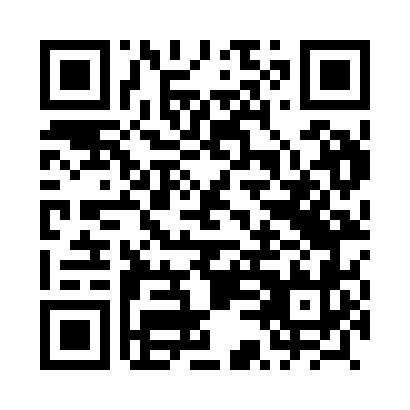 Prayer times for Lubkowo, PolandWed 1 May 2024 - Fri 31 May 2024High Latitude Method: Angle Based RulePrayer Calculation Method: Muslim World LeagueAsar Calculation Method: HanafiPrayer times provided by https://www.salahtimes.comDateDayFajrSunriseDhuhrAsrMaghribIsha1Wed2:305:0812:455:568:2310:522Thu2:295:0512:455:578:2510:523Fri2:285:0312:455:588:2710:534Sat2:285:0112:445:598:2910:545Sun2:274:5912:446:008:3110:556Mon2:264:5712:446:018:3210:557Tue2:254:5512:446:038:3410:568Wed2:244:5312:446:048:3610:579Thu2:234:5112:446:058:3810:5810Fri2:234:4912:446:068:4010:5811Sat2:224:4812:446:078:4210:5912Sun2:214:4612:446:088:4311:0013Mon2:204:4412:446:098:4511:0114Tue2:204:4212:446:108:4711:0215Wed2:194:4012:446:118:4911:0216Thu2:184:3912:446:128:5011:0317Fri2:184:3712:446:138:5211:0418Sat2:174:3512:446:148:5411:0519Sun2:164:3412:446:158:5511:0520Mon2:164:3212:446:168:5711:0621Tue2:154:3112:446:178:5911:0722Wed2:154:2912:446:189:0011:0823Thu2:144:2812:456:199:0211:0824Fri2:144:2712:456:199:0311:0925Sat2:134:2512:456:209:0511:1026Sun2:134:2412:456:219:0611:1027Mon2:124:2312:456:229:0811:1128Tue2:124:2212:456:239:0911:1229Wed2:114:2012:456:249:1111:1230Thu2:114:1912:456:249:1211:1331Fri2:114:1812:466:259:1311:14